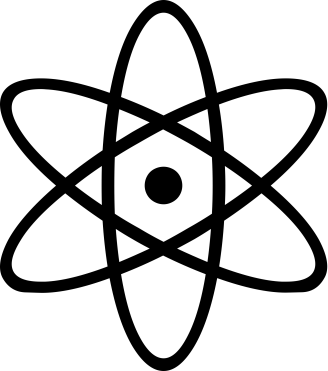 Jaderné právo2018/2019Garant: Doc. JUDr. Jakub Handrlica, Ph.D. Email: jakub.handrlica@prf.cuni.cz Typ předmětu: Povinně volitelný předmětPřehled přednášek (vždy ve čtvrtek, 18:00-19:30, míst. 231):Úvod do problematiky, způsoby využití jaderné energie ionizujícího záření, její přínos a rizika, 25 let od Černobylu k Fukušimě (11.10.2018).Jaderné právo, jeho prameny, zásady, postavení v rámci systému práva (25.10.2018).Jaderná energie a mezinárodní společenství států, význam mezinárodních organizací a pramenů mezinárodního práva (1.11.2018).Jaderná energie jako energie evropského integračního procesu, Evropská agentura pro atomovou energii E.N.E.A., Evropské společenství pro atomovou energii Euratom atd. (15.11.2018).Vývoj, současnosti, perspektivy právní úpravy v České republice (22.11.2018).Včasné oznamování a vzájemná pomoc v případě jaderné havárie, právní úprava jaderné bezpečnosti a fyzické ochrany (29.11.2018)Právní problémy při nakládání s radioaktivními odpady a vyhořelým jaderným palivem, zřízení hlubinného úložiště radioaktivního odpadu, problematika hlubinného úložiště v České republice (6.12.2018)Odpovědnost za škody při události v jaderném zařízení, povinnosti a postavení provozovatele, česká a mezinárodní právní úprava (13.12.2018)Literatura:Jakub Handrlica, Vybrané problémy vnitrostátní právní úpravy mírového využívání jaderné energie, Praha: PF UK, 2014. Zakončení předmětu:Písemná zkouška: teoretická část + miniklauzurka 